О предоставлении разрешения на отклонение от предельных параметров разрешенного строительства, реконструкции объектов капитального строительства на земельном участке, расположенном по адресу: Краснодарский край, Новокубанский район, г. Новокубанск,  на расстоянии 3 м на восток от земельного участка по ул. Нева, 25/2	В соответствии со статьей 40 Градостроительного кодекса Российской Федерации, Федеральным законом Российской Федерации от 6 октября                      2003 года № 131-ФЗ «Об общих принципах организации местного самоуправления в Российской Федерации», постановлением администрации Новокубанского городского поселения Новокубанского района от ХХ марта  2022 года № ХХ «О назначении публичных слушаний по вопросам: предоставление разрешения на отклонение от предельных параметров разрешенного строительства, реконструкции объектов капитального строительства, и предоставление разрешения на условно - разрешенный вид использования земельного участка», рассмотрев заявление Калюжного Алексея Евгеньевича, действующего по доверенности в интересах Константиновой Маргариты Петровны, на основании рекомендации комиссии по землепользованию и застройке Новокубанского городского поселения Новокубанского района по результатам публичных слушаний по вопросу предоставления разрешения на отклонение от предельных параметров разрешенного строительства, реконструкции объектов капитального строительства на земельном участке площадью 435 кв. м., с кадастровым номером 23:21:0401005:4787, расположенном по адресу: Краснодарский край, Новокубанский район, г. Новокубанск, на расстоянии 3 м на восток от земельного участка по ул. Нева, 25/2 (заключение комиссии от ХХ марта             2022 года № ХХ), руководствуясь Уставом Новокубанского городского поселения Новокубанского района, п  о с т а н о в л я ю:1. Предоставить Константиновой Маргарите Петровне разрешение на отклонение от предельных параметров разрешенного строительства, реконструкции объектов капитального строительства на земельном участке площадью 435 кв. м., с кадастровым номером 23:21:0401005:4787, расположенном по адресу: Краснодарский край, Новокубанский район,                       г. Новокубанск, г. Новокубанск, на расстоянии 3 м на восток от земельного участка по ул. Нева, 25/2, с строительства магазина на расстоянии не менее: 0,5 м от северо-восточной межевой границы и северо-западной межевой границы;0,7 м от юго-восточной межевой границы:0,9 м от юго-западной межевой границы данного земельного участка.2. Управлению имущественных и земельных отношений, архитектуры и градостроительства администрации Новокубанского городского поселения Новокубанского района (Никитенко) настоящее постановление:1) опубликовать в информационном бюллетене «Вестник Новокубанского городского поселения Новокубанского района»;2) разместить:на официальном сайте Новокубанского городского поселения Новокубанского района в информационно-телекоммуникационной сети «Интернет» (www.ngpnr.ru);в государственной информационной системе обеспечения градостроительной деятельности. 3. Контроль за исполнением настоящего постановления возложить на заместителя главы Новокубанского городского поселения Новокубанского района, начальника отдела муниципального контроля А.Е. Ворожко.4. Постановление вступает в силу со дня его подписания.Исполняющий обязанности главы Новокубанского городского поселения  Новокубанского района	                                			  А.Е. Ворожко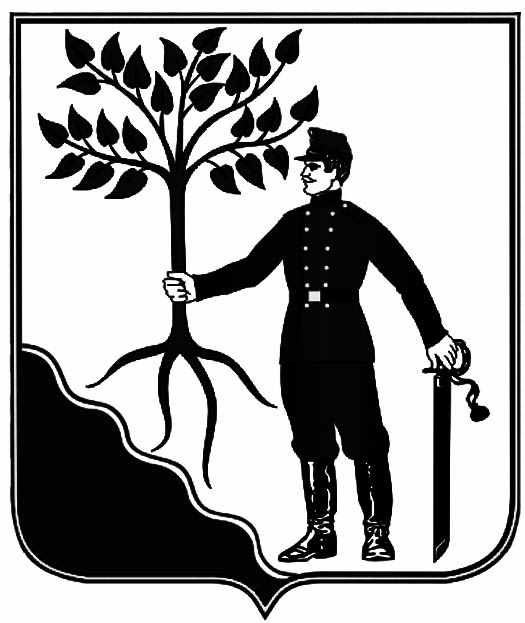 